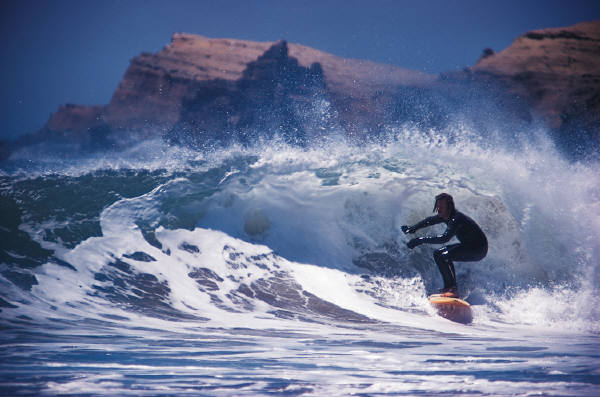 	PROMOLOISIRS	Av. Général Guisan 164	1800 VeveyVos réf. : 	BG/GL 657/91Nos réf. : 	JG/VL 258/90		Le 10 octobre 2007		Monsieur		Pascal Rondin		Gymnase de Burier		1814 La Tour-de-PeilzObjet : Commande n° 789Cher client,Nous avons bien reçu votre commande et vous en remercions. Nous vous livrerons par messagerie EXPRESS et au plus tard le 10 novembre les articles suivants :45 paires de skis alpins	Réf. Alpes 1568	à 550 CHF	soit	24 750,00 CHF50 paires de skis de fond	Réf. Massif Central	à 150 CHF	soit	7 500,00 CHF15 paires de bâtons	Réf. 4857	à 60 CHF	soit	900,00 CHF25 paires de bâtons	Réf. 4525	à 65 CHF	soit	1 625,00 CHF	TOTAL HT	34 775,00 CHF	TVA 7,6 %	2 642,90 CHF	TOTAL TTC	37 417,90 CHFRèglement par facture à trente jours.Vous remerciant de la confiance que vous nous accordez, nous vous prions de croire, Cher Client, à l’assurance de nos sentiments dévoués.Le Directeur Commercial,Yves MALOIN